        BRUXELLES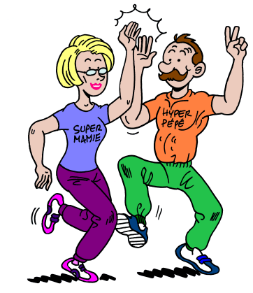 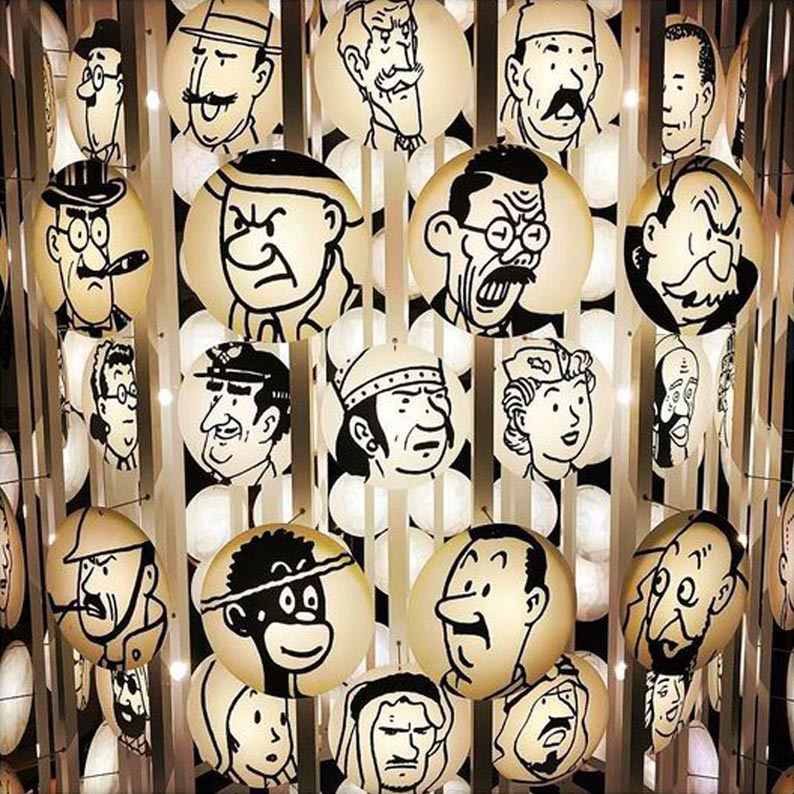 RESERVATION A PARTIR DE LUNDI 21 MARS 09H0006-21-88-55-29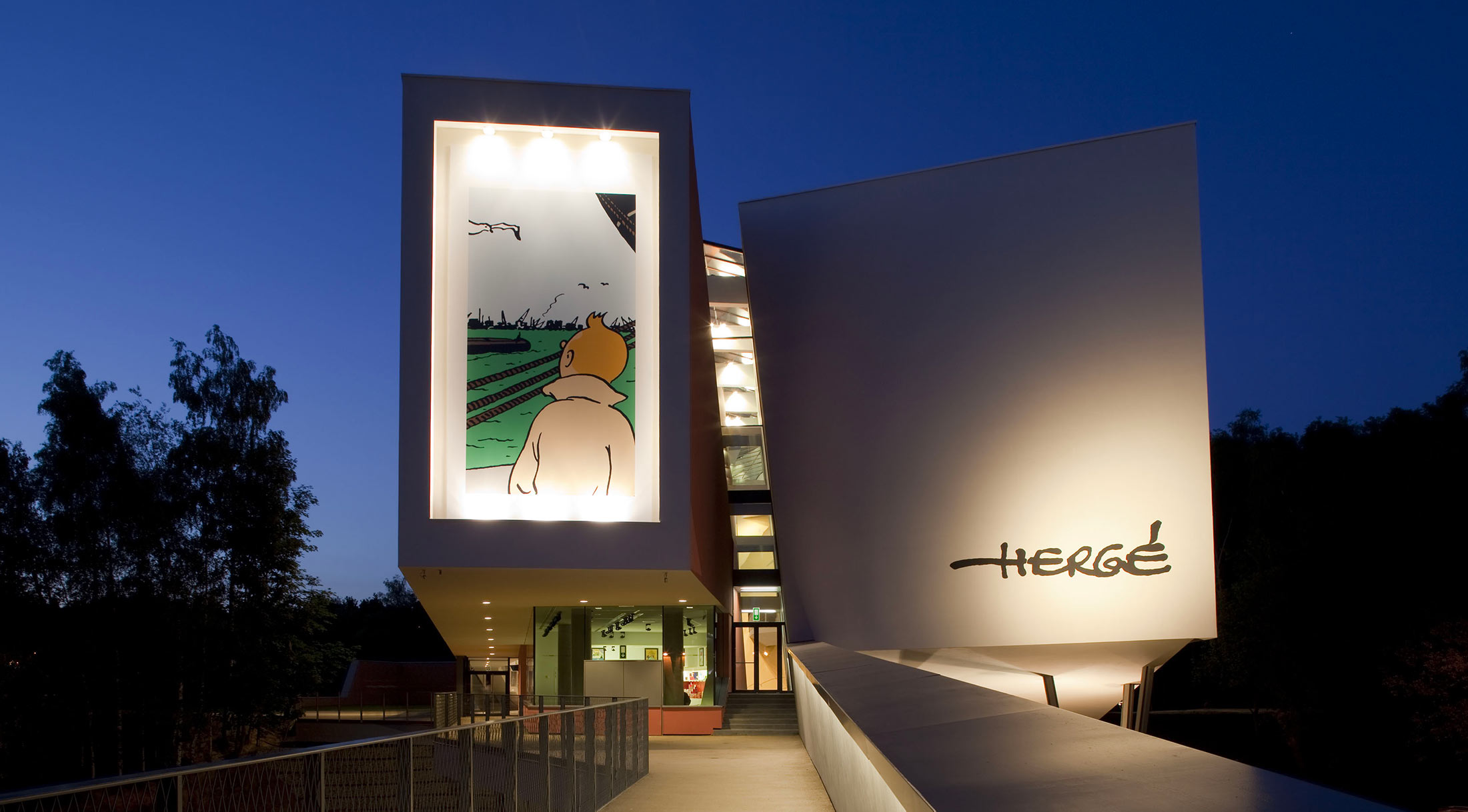 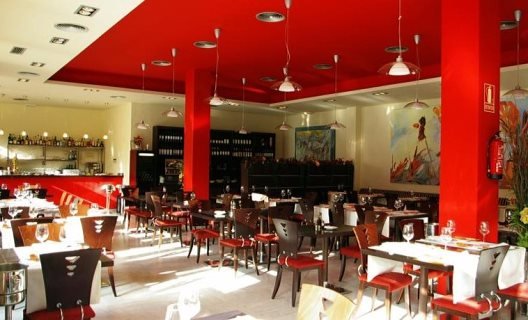 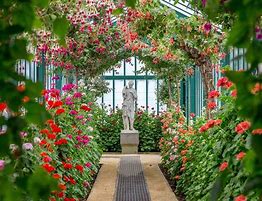 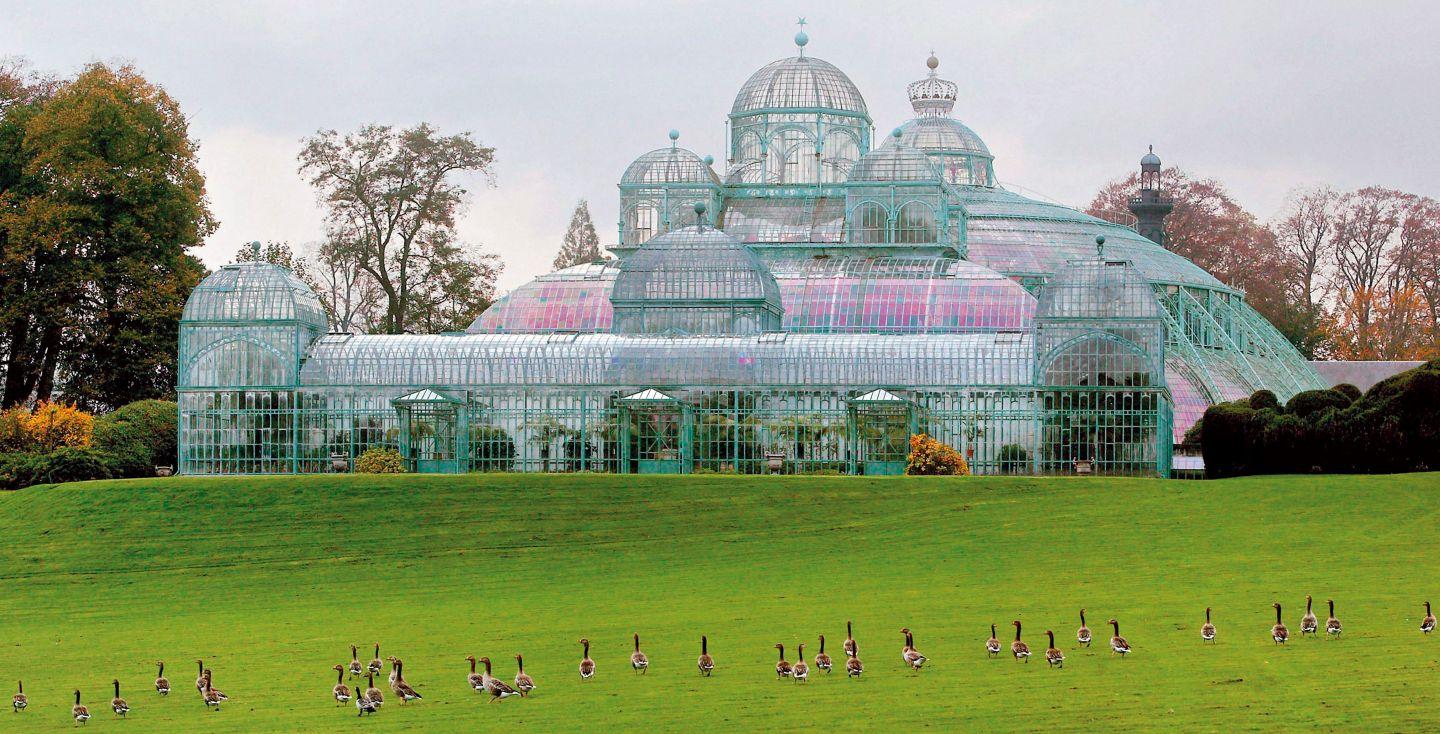 